*Οι Δραστηριότητες παρέμβασης προκύπτουν από τη Γνωμάτευση, το Νέο Πρόγραμμα Σπουδών, την παιδαγωγική αξιολόγηση και τη Συνεργασία όλων των εμπλεκόμενων στην εκπαίδευση του/της μαθητή/τριας. ΥΠΟΣΗΜΕΙΩΣΗ: Η παρούσα φόρμα της έκθεσης είναι σε ηλεκτρονική μορφή με σκοπό να επιτρέπει τη διαχείρισή της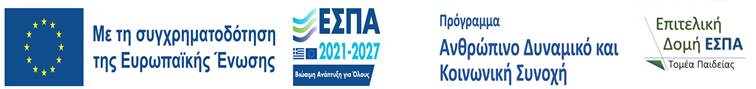 ΣΥΜΠΛΗΡΩΜΑΤΙΚΑΗ Σύνταξη και Υλοποίηση του ΕΠΕ γίνεται σύμφωνα με:Το επίπεδο επίδοσης στην παρούσα περίοδο (Βασική προϋπόθεση για τη διαμόρφωση του ΕΠΕ)Το σχεδιασμό Βραχυπρόθεσμων και Μακροπρόθεσμων στόχων (Με βάση τη επίδοση του μαθητή κατά την ΠΑΡΟΥΣΑ χρονική στιγμή)Την υλοποίηση Βραχυπρόθεσμων στόχωνΤην παρατήρηση/καταγραφή της επίδοσης του μαθητήΤην αξιολόγηση κι επαναξιολόγηση κατάκτησης Μακροπρόθεσμων ΣτόχωνΤο Επίπεδο επίδοσης στην παρούσα περίοδο περιγράφει:Ικανότητες, κλίσεις του μαθητή κατά την παρούσα στιγμήΕλλείμματα, που παρεμβαίνουν, αναστέλλοντας τη λειτουργικότητα του μαθητή ως προς την ικανοποιητική επίδοσή του σύμφωνα με το Νέο Πρόγραμμα Σπουδών. Εκπαιδευτικές ανάγκες του μαθητή, Προσδοκίες της οικογένειαςΒραχυπρόθεσμοι στόχοι μπορεί να είναι:Καθημερινοί (Ρουτίνες)ΕβδομαδιαίοιΜηνιαίοιΈχουν βάση τις διαπιστωμένες ικανότητες και δυνατότητες του παιδιού (αποτελούν μέρη των μακροπρόθεσμων στόχων)Είναι τα βήματα μεταξύ της τωρινής επίδοσης του παιδιού και της προσδοκώμενηςΕίναι διαδοχικοί ως προς την παρέμβασηΗ αξιολόγηση και καταγραφή της παρούσας κατάστασης του μαθητή γίνεται σε:Μαθησιακό Προφίλ (τρόπος που μαθαίνει) / μαθησιακή ετοιμότηταΚοινωνική ετοιμότητα  και ανάπτυξηΣωματικά χαρακτηριστικά / ρυθμός + βαθμός ανάπτυξηςΑνάγκες τροποποίησης / προσαρμογής σχολικού περιβάλλοντος προς όφελος του μαθητή.Οι δραστηριότητες της παρέμβασης και οι πηγές συλλογής πληροφοριών προκύπτουν από:Το Porfolio του/της μαθητή/τριαςΤην παρατήρηση / καταγραφήΤα άτυπα τεστ / λίστες ελέγχου/ΡουμπρίκεςΤην ατομική αξιολόγησηΣυνεργασία και πληροφορίες από την ΟικογένειαΣυνεργασία και πληροφορίες από τον  Σύλλογο Διδασκόντων (π.χ. Εκπαιδευτικοί, Ψυχολόγοι, Κοινωνικοί Λειτουργοί, ΕΒΠ, Σχολικοί Νοσηλευτές) Γνωματεύσεις /Διαγνώσεις από ΚΕ.Δ.Α.Σ.Υ./ ΙΠΔ κ.τ.λ.ΣΗΜΑΝΤΙΚΟ – ΒΟΗΘΗΤΙΚΟ ΥΛΙΚΟ ΣΤΟ: https://prosvasimo.iep.edu.gr/Books/2021/Moutavelis.%CE%A03.10.1.platforma21.9.2021.pdf, ΕΛΛΗΝΙΚΗ ΔΗΜΟΚΡΑΤΙΑΠΕΡ/ΚΗ Δ/ΝΣΗ ΕΚΠ/ΣΗΣ ΠΕ & ΔΕ ΣΤΕΡΕΑΣ ΕΛΛΑΔΑΣΔ/ΝΣΗ………………………………………………../2024ΕΞΑΤΟΜΙΚΕΥΜΕΝΟ ΠΡΟΓΡΑΜΜΑ ΕΚΠΑΙΔΕΥΣΗΣ (Ε.Π.Ε.) ΜΑΘΗΤΗ/ΤΡΙΑΣΣΤΟΙΧΕΙΑ ΜΑΘΗΤΗ/ΤΡΙΑΣΟΝΟΜΑΤΕΠΩΝΥΜΟ:ΗΜΕΡ. ΓΕΝΝΗΣΗΣ:ΔΙΑΓΝΩΣΗ:ΧΡΟΝΟΣ ΥΛΟΠΟΙΗΣΗΣ ΠΡΟΓΡΑΜΜΑΤΟΣ ΠΣ – ΣΥΝΕΚΠΑΙΔΕΥΣΗΣ π.χ. 1ος, 2ος, 3ος ΠΡΟΝΗΠΙΟ/ΝΗΠΙΟ/ΕΠΑΝΑΦΟΙΤΗΣΗ ΝΗΠΙΟΥ:ΣΤΟΙΧΕΙΑ ΣΥΜΜΕΤΕΧΟΝΤΩΝ ΣΤΗ ΣΥΝΤΑΞΗ Ε.Π.Ε.ΣΤΟΙΧΕΙΑ ΣΥΜΜΕΤΕΧΟΝΤΩΝ ΣΤΗ ΣΥΝΤΑΞΗ Ε.Π.Ε.ΣΤΟΙΧΕΙΑ ΣΥΜΜΕΤΕΧΟΝΤΩΝ ΣΤΗ ΣΥΝΤΑΞΗ Ε.Π.Ε.ΟΝΟΜΑΤΕΠΩΝΥΜΟΙΔΙΟΤΗΤΑ (Δ/ΝΤΗΣ-ΝΤΡΙΑ, ΠΡΟΪΣΤΑΜΕΝΟΣ -ΜΕΝΗ, ΕΚΠΑΙΔΕΥΤΙΚΟΣ ΠΣ, ΕΚΠΑΙΔΕΥΤΙΚΟΣ ΤΑΞΗΣ, ΓΟΝΕΙΣ/ΚΗΔΕΜΟΝΕΣΥΠΟΓΡΑΦΗΔΟΜΗ/ΔΙΑΡΘΡΩΣΗ Ε.Π.Ε.ΔΟΜΗ/ΔΙΑΡΘΡΩΣΗ Ε.Π.Ε.ΔΟΜΗ/ΔΙΑΡΘΡΩΣΗ Ε.Π.Ε.ΔΟΜΗ/ΔΙΑΡΘΡΩΣΗ Ε.Π.Ε.ΘΕΜΑΤΙΚΟ ΠΕΔΙΟ: ΠΑΙΔΙ ΚΙ ΕΠΙΚΟΙΝΩΝΙΑ/ΘΕΜΑΤΙΚΗ ΕΝΟΤΗΤΑ: ΓΛΩΣΣΑΘΕΜΑΤΙΚΟ ΠΕΔΙΟ: ΠΑΙΔΙ ΚΙ ΕΠΙΚΟΙΝΩΝΙΑ/ΘΕΜΑΤΙΚΗ ΕΝΟΤΗΤΑ: ΓΛΩΣΣΑΘΕΜΑΤΙΚΟ ΠΕΔΙΟ: ΠΑΙΔΙ ΚΙ ΕΠΙΚΟΙΝΩΝΙΑ/ΘΕΜΑΤΙΚΗ ΕΝΟΤΗΤΑ: ΓΛΩΣΣΑΘΕΜΑΤΙΚΟ ΠΕΔΙΟ: ΠΑΙΔΙ ΚΙ ΕΠΙΚΟΙΝΩΝΙΑ/ΘΕΜΑΤΙΚΗ ΕΝΟΤΗΤΑ: ΓΛΩΣΣΑΘΕΤΙΚΑ ΣΗΜΕΙΑ/ΙΚΑΝΟΤΗΤΕΣ – ΚΛΙΣΕΙΣ ΜΑΘΗΤΗ/ΤΡΙΑΣΠΑΡΟΥΣΑ ΚΑΤΑΣΤΑΣΗΜΑΚΡΟΠΡΟΘΕΣΜΟΙ ΣΤΟΧΟΙΒΡΑΧΥΠΡΟΘΕΣΜΟΙ ΣΤΟΧΟΙΧΡΟΝΙΚΗ ΔΙΑΡΚΕΙΑ ΒΡΑΧΥΠΡΟΘΕΣΜΩΝ ΣΤΟΧΩΝΕΝΔΕΙΚΤΙΚΕΣ ΔΡ/ΤΕΣ- ΠΑΡΕΜΒΑΣΕΙΣ ΣΕ ΣΧΕΣΗ ΜΕ ΤΟΥΣ ΒΡΑΧΥΠΡΟΘΕΣΜΟΥΣ ΣΤΟΧΟΥΣΔΟΜΗ/ΔΙΑΡΘΡΩΣΗ Ε.Π.Ε.ΔΟΜΗ/ΔΙΑΡΘΡΩΣΗ Ε.Π.Ε.ΔΟΜΗ/ΔΙΑΡΘΡΩΣΗ Ε.Π.Ε.ΔΟΜΗ/ΔΙΑΡΘΡΩΣΗ Ε.Π.Ε.ΘΕΜΑΤΙΚΟ ΠΕΔΙΟ: ΠΑΙΔΙ, ΕΑΥΤΟΣ ΚΑΙ ΚΟΙΝΩΝΙΑ/ΘΕΜΑΤΙΚΗ ΕΝΟΤΗΤΑ: ΠΡΟΣΩΠΙΚΗ ΚΑΙ ΚΟΙΝΩΝΙΚΟΣΥΝΑΙΣΘΗΜΑΤΙΚΗ ΑΝΑΠΤΥΞΗΘΕΜΑΤΙΚΟ ΠΕΔΙΟ: ΠΑΙΔΙ, ΕΑΥΤΟΣ ΚΑΙ ΚΟΙΝΩΝΙΑ/ΘΕΜΑΤΙΚΗ ΕΝΟΤΗΤΑ: ΠΡΟΣΩΠΙΚΗ ΚΑΙ ΚΟΙΝΩΝΙΚΟΣΥΝΑΙΣΘΗΜΑΤΙΚΗ ΑΝΑΠΤΥΞΗΘΕΜΑΤΙΚΟ ΠΕΔΙΟ: ΠΑΙΔΙ, ΕΑΥΤΟΣ ΚΑΙ ΚΟΙΝΩΝΙΑ/ΘΕΜΑΤΙΚΗ ΕΝΟΤΗΤΑ: ΠΡΟΣΩΠΙΚΗ ΚΑΙ ΚΟΙΝΩΝΙΚΟΣΥΝΑΙΣΘΗΜΑΤΙΚΗ ΑΝΑΠΤΥΞΗΘΕΜΑΤΙΚΟ ΠΕΔΙΟ: ΠΑΙΔΙ, ΕΑΥΤΟΣ ΚΑΙ ΚΟΙΝΩΝΙΑ/ΘΕΜΑΤΙΚΗ ΕΝΟΤΗΤΑ: ΠΡΟΣΩΠΙΚΗ ΚΑΙ ΚΟΙΝΩΝΙΚΟΣΥΝΑΙΣΘΗΜΑΤΙΚΗ ΑΝΑΠΤΥΞΗΘΕΤΙΚΑ ΣΗΜΕΙΑ/ΙΚΑΝΟΤΗΤΕΣ – ΚΛΙΣΕΙΣ ΜΑΘΗΤΗ/ΤΡΙΑΣΠΑΡΟΥΣΑ ΚΑΤΑΣΤΑΣΗΜΑΚΡΟΠΡΟΘΕΣΜΟΙ ΣΤΟΧΟΙΒΡΑΧΥΠΡΟΘΕΣΜΟΙ ΣΤΟΧΟΙΧΡΟΝΙΚΗ ΔΙΑΡΚΕΙΑ ΒΡΑΧΥΠΡΟΘΕΣΜΩΝ ΣΤΟΧΩΝΕΝΔΕΙΚΤΙΚΕΣ ΔΡ/ΤΕΣ- ΠΑΡΕΜΒΑΣΕΙΣ ΣΕ ΣΧΕΣΗ ΜΕ ΤΟΥΣ ΒΡΑΧΥΠΡΟΘΕΣΜΟΥΣ ΣΤΟΧΟΥΣΔΟΜΗ/ΔΙΑΡΘΡΩΣΗ Ε.Π.Ε.ΔΟΜΗ/ΔΙΑΡΘΡΩΣΗ Ε.Π.Ε.ΔΟΜΗ/ΔΙΑΡΘΡΩΣΗ Ε.Π.Ε.ΔΟΜΗ/ΔΙΑΡΘΡΩΣΗ Ε.Π.Ε.ΘΕΜΑΤΙΚΟ ΠΕΔΙΟ: ΠΑΙΔΙ ΚΑΙ ΘΕΤΙΚΕΣ ΕΠΙΣΤΗΜΕΣ/ΘΕΜΑΤΙΚΗ ΕΝΟΤΗΤΑ: ΜΑΘΗΜΑΤΙΚΑΘΕΜΑΤΙΚΟ ΠΕΔΙΟ: ΠΑΙΔΙ ΚΑΙ ΘΕΤΙΚΕΣ ΕΠΙΣΤΗΜΕΣ/ΘΕΜΑΤΙΚΗ ΕΝΟΤΗΤΑ: ΜΑΘΗΜΑΤΙΚΑΘΕΜΑΤΙΚΟ ΠΕΔΙΟ: ΠΑΙΔΙ ΚΑΙ ΘΕΤΙΚΕΣ ΕΠΙΣΤΗΜΕΣ/ΘΕΜΑΤΙΚΗ ΕΝΟΤΗΤΑ: ΜΑΘΗΜΑΤΙΚΑΘΕΜΑΤΙΚΟ ΠΕΔΙΟ: ΠΑΙΔΙ ΚΑΙ ΘΕΤΙΚΕΣ ΕΠΙΣΤΗΜΕΣ/ΘΕΜΑΤΙΚΗ ΕΝΟΤΗΤΑ: ΜΑΘΗΜΑΤΙΚΑΘΕΤΙΚΑ ΣΗΜΕΙΑ/ΙΚΑΝΟΤΗΤΕΣ – ΚΛΙΣΕΙΣ ΜΑΘΗΤΗ/ΤΡΙΑΣΠΑΡΟΥΣΑ ΚΑΤΑΣΤΑΣΗΜΑΚΡΟΠΡΟΘΕΣΜΟΙ ΣΤΟΧΟΙΒΡΑΧΥΠΡΟΘΕΣΜΟΙ ΣΤΟΧΟΙΧΡΟΝΙΚΗ ΔΙΑΡΚΕΙΑ ΒΡΑΧΥΠΡΟΘΕΣΜΩΝ ΣΤΟΧΩΝΕΝΔΕΙΚΤΙΚΕΣ ΔΡ/ΤΕΣ- ΠΑΡΕΜΒΑΣΕΙΣ ΣΕ ΣΧΕΣΗ ΜΕ ΤΟΥΣ ΒΡΑΧΥΠΡΟΘΕΣΜΟΥΣ ΣΤΟΧΟΥΣΔΟΜΗ/ΔΙΑΡΘΡΩΣΗ Ε.Π.Ε.ΔΟΜΗ/ΔΙΑΡΘΡΩΣΗ Ε.Π.Ε.ΔΟΜΗ/ΔΙΑΡΘΡΩΣΗ Ε.Π.Ε.ΔΟΜΗ/ΔΙΑΡΘΡΩΣΗ Ε.Π.Ε.ΘΕΜΑΤΙΚΟ ΠΕΔΙΟ: ΠΑΙΔΙ, ΣΩΜΑ, ΔΗΜΙΟΥΡΓΙΑ ΚΑΙ ΕΚΦΡΑΣΗ/ ΘΕΜΑΤΙΚΗ ΕΝΟΤΗΤΑ:  ΚΙΝΗΤΙΚΗ ΑΓΩΓΗΘΕΜΑΤΙΚΟ ΠΕΔΙΟ: ΠΑΙΔΙ, ΣΩΜΑ, ΔΗΜΙΟΥΡΓΙΑ ΚΑΙ ΕΚΦΡΑΣΗ/ ΘΕΜΑΤΙΚΗ ΕΝΟΤΗΤΑ:  ΚΙΝΗΤΙΚΗ ΑΓΩΓΗΘΕΜΑΤΙΚΟ ΠΕΔΙΟ: ΠΑΙΔΙ, ΣΩΜΑ, ΔΗΜΙΟΥΡΓΙΑ ΚΑΙ ΕΚΦΡΑΣΗ/ ΘΕΜΑΤΙΚΗ ΕΝΟΤΗΤΑ:  ΚΙΝΗΤΙΚΗ ΑΓΩΓΗΘΕΜΑΤΙΚΟ ΠΕΔΙΟ: ΠΑΙΔΙ, ΣΩΜΑ, ΔΗΜΙΟΥΡΓΙΑ ΚΑΙ ΕΚΦΡΑΣΗ/ ΘΕΜΑΤΙΚΗ ΕΝΟΤΗΤΑ:  ΚΙΝΗΤΙΚΗ ΑΓΩΓΗΘΕΤΙΚΑ ΣΗΜΕΙΑ/ΙΚΑΝΟΤΗΤΕΣ – ΚΛΙΣΕΙΣ ΜΑΘΗΤΗ/ΤΡΙΑΣΠΑΡΟΥΣΑ ΚΑΤΑΣΤΑΣΗΜΑΚΡΟΠΡΟΘΕΣΜΟΙ ΣΤΟΧΟΙΒΡΑΧΥΠΡΟΘΕΣΜΟΙ ΣΤΟΧΟΙΧΡΟΝΙΚΗ ΔΙΑΡΚΕΙΑ ΒΡΑΧΥΠΡΟΘΕΣΜΩΝ ΣΤΟΧΩΝΕΝΔΕΙΚΤΙΚΕΣ ΔΡ/ΤΕΣ- ΠΑΡΕΜΒΑΣΕΙΣ ΣΕ ΣΧΕΣΗ ΜΕ ΤΟΥΣ ΒΡΑΧΥΠΡΟΘΕΣΜΟΥΣ ΣΤΟΧΟΥΣΟ/Η Διευθυντής – ντριαΟ/Η Προϊστάμενος/μένη        Ο/Η Εκπαιδευτικός                της Τάξης              Ο/Η Εκπαιδευτικός της Παράλληλης Στήριξης –                                      Συνεκπαίδευσης